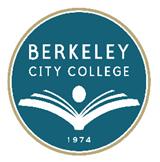 AGENDALeadership Council MeetingWednesday, October 17, 201210:30 a.m. – 12:00 p.m.BCC Conference Room 451AChair:  Debbie Budd, Interim PresidentAgenda Review								Debbie Budd2012-13 Goals - Discuss Lead, Timeline, Notes/Activities		AllGrants - Trio/Title III / Salary Savings					Debbie BuddAcademic Senate								Cleavon Smith Classified Senate								Ramona ButlerASBCC									Michael BaileyCommittee Updates -  Technology, Education, Facilities, Student Success Task Force	Linda, May, Lilia, Shirley		Emerald Cities’ Thursday, October 18th Event				Debbie BuddAdjournment~ Leadership Council meetings are open to the college community ~Our Mission:  Berkeley City College’s mission is to promote student success, to provide our diverse community with educational opportunities, and to transform lives.Our Vision:  Berkeley City College is a premier, diverse, student-centered learning community, dedicated to academic excellence, collaboration, innovation and transformation.